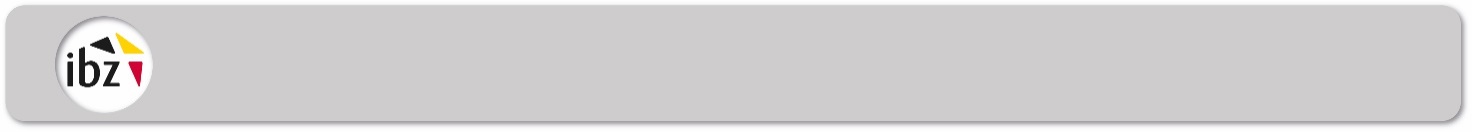 Récépissé délivré au président d'un bureau de vote NomBureau de vote (n°) : Canton électoralL’urne ou l'enveloppe avec les bulletins de vote blancsL’enveloppe contenant un exemplaire du procès-verbal de son bureau et le modèle paraphé du bulletin de voteL’enveloppe contenant un exemplaire des listes de pointageL’enveloppe contenant les bulletins de vote repris aux électeursL’enveloppe scellée contenant les bulletins de vote non-utilisésL’enveloppe contenant le formulaire pour le paiement des jetons de présence Défauts éventuels : Défauts éventuels :Noms des éventuels témoins :Noms des éventuels témoins :Signature du président du bureau de dépouillement ASignature du président du bureau de dépouillement ADateNom et signature